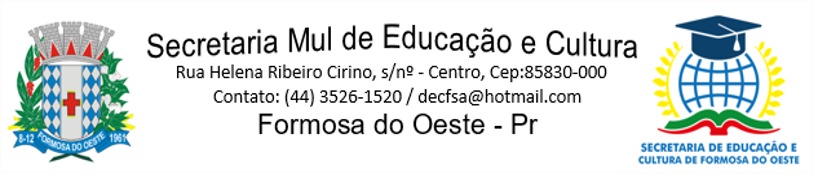 CMEI PINGO DE GENTECMEI PINGO DE GENTECMEI PINGO DE GENTECMEI PINGO DE GENTEINFANTIL 0INFANTIL 0INFANTIL 0INFANTIL 0MENORNASCDATA PROCURA POR VAGASITUAÇÃOHMGS05/02/2023Matriculada MCM05/02/2023Matriculado ODSC23/01/2023Matriculado ADSS17/01/2023Matriculado HGOT19/12/2022Matriculada RNMA03/03/2023Matriculado MVDS19/04/202326/06/2023Aguardando vagaSRAA13/05/202303/07/2023Aguardando vagaPMDA23/03/202303/07/2023Matriculado – Requerimento do Conselho TutelarGCDA04/05/202320/07/2023Aguardando vagaECC09/02/202325/03/2023Aguardando vagaINFANTIL 1INFANTIL 1INFANTIL 1INFANTIL 1MENORNASCDATA PROCURA POR VAGASITUAÇÃOPCB22/02/2022Chamada para efetuar matrícula em 06/07/2023HGN09/03/2022Aguardando vagaMAPDS18/08/202126/07/2023Aguardando vagaINFANTIL 2INFANTIL 2INFANTIL 2INFANTIL 2MENORNASCDATA PROCURA POR VAGASITUAÇÃODNGR22/02/2021Chamada para efetuar matrícula em 25/07/2023PHPN07/11/2020Chamada para efetuar matrícula em 25/07/2023MDSC10/09/2020Chamada para efetuar matrícula em 25/07/2023MCC25/03/2021Chamada para efetuar matrícula em 25/07/2023RNL15/03/2021Chamada para efetuar matrícula em 25/07/2023DDCB04/08/2020Chamada para efetuar matrícula em 25/07/2023EIDS03/05/2020Chamada para efetuar matrícula em 25/07/2023HCGDS14/11/2020Chamada para efetuar matrícula em 25/07/2023APR14/09/202029/06/2023Chamada para efetuar matrícula em 25/07/2023ADAA19/05/202020/07/2023Chamada para efetuar matrícula em 25/07/2023CMEI ARCO-ÍRISCMEI ARCO-ÍRISCMEI ARCO-ÍRISCMEI ARCO-ÍRISINFANTIL 3INFANTIL 3INFANTIL 3INFANTIL 3MENORNASCDATA PROCURA POR VAGASITUAÇÃOLRNDS10/06/2019Matriculada DCDS01/09/2019MatriculadaLMA28/06/2019MatriculadaESPC18/07/2019Aguardando vagaMDBF10/03/2020Aguardando vaga